WHS Risk Assessment CriteriaWHS Risk Tolerability (NSW Branch Criteria)18.1 WHS Risk Assessment Form18.1 WHS Risk Assessment Form18.1 WHS Risk Assessment Form18.1 WHS Risk Assessment Form18.1 WHS Risk Assessment Form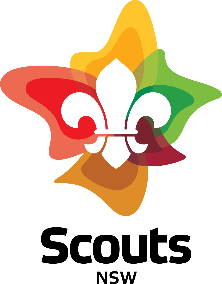 Activity or event being assessed:Assessed by:Date:Consulted:Leader in Charge or Manager’s name:Group, site or event name:Leader in Charge or Manager’s Signature:Identify the hazards Assess the risk  Mitigate the risk  Re-assess the risk Assign responsibilityTask or activity being assessed – step by stepHazards associated with each task or activity Risk LevelWhat reasonable steps are suggested to reduce the risk further?  Are any new hazards introduced?  Revised Risk LevelPerson responsible Consequence CriteriaConsequence CriteriaLikelihoodLikelihoodConsequenceConsequenceConsequenceConsequenceConsequenceRatingDescriptorRatingDescriptorLikelihoodInsignificantMinorModerateSignificantSevereSevereIf the risk event occurred, it would result in a death and/or permanent disability of personnel where Scouts Australia is found to be primarily responsible. Almost CertainThe risk, has a very high probability of occurring, or, occurring every time. Risk mitigation measures will certainly be required if the expected consequence of the risk is Significant or Severe.Almost CertainLOWMEDIUMHIGHEXTREMEEXTREMESignificantIf the risk event occurred, it would result in a permanent disability to personnel. Hospitalisation of multiple personnel where injuries will impact them for a significant period of time. LikelyThe risk, will probably occur. Without control improvement it is more likely than not that the risk will eventuate. Risk mitigation measures are likely to be required, especially for Significant and Severe risks.LikelyLOWMEDIUMHIGHHIGHEXTREMEModerateIf the risk event occurred, it would result in Injury or illness to personnel under the control of Scouts Australia requiring medical treatment for a period of time. PossibleThe risk may occur. There may be certain known or unknown circumstances that may cause the risk to eventuate. Again, risk mitigation will be required if the consequences of the risk are considered Significant or Severe.PossibleLOWMEDIUMMEDIUMHIGHHIGHMinorA risk event that would result in minor injury or illness to personnel under the control of Scouts Australia requiring medical treatment. UnlikelyThe risk will occur infrequently if at all. This does not mean the risk can be ignored. Risk mitigation should still be considered in case the risk eventuates and if the consequences are considered Significant or Severe.UnlikelyLOWLOWMEDIUMMEDIUMHIGHInsignificantA risk event that would result in very superficial injuries.RareThe risk will probably not occur. This does not mean the risk can be ignored. Risk mitigation should still be considered in especially if the consequence is considered Significant or Severe.RareLOWLOWLOWMEDIUMMEDIUMClassificationClassificationWHS Risk CriteriaExtremeUnacceptableScouts NSW will not accept continued operation with a risk of this ranking. Proposed changes or new activities that present a risk of this ranking will not be permitted. HighUndesirableRisks with this ranking can only be tolerated if it is not reasonably practicable to reduce the risk further. Risks ranked High are considered to be on the verge of being unacceptable and must be given immediate priority.MediumTolerableRisks with this ranking can be tolerated if it is not reasonably practicable to reduce the risk further.LowBroadly AcceptableRisks with this ranking are considered to be tolerable in their current form. However, if there are options for further risk reduction and the cost is proportionate to the benefits to be gained, then implementation of these measures should be considered.